FORMULARZ CH-02(pieczęć adresowa parafii)PRZYSIĘGA KATECHUMENA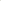 Stwierdzam pod przysięgą, że nigdy nie przyjąłem - nie przyjęłam chrztu ani nie zawierałem nie zawierałam małżeństwa cywilnego ani małżeństwa w żadnej formie religijnej.czytelny podpis katechumena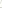 Oświadczenie powyższe zostało złożone w mojej obecności:     			podpis i pieczęć duszpasterza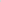 __________________________________________________________________________________________Formuła przysięgi przed zeznaniem: Wzywając Pana Boga na świadka stwierdzam, że w sprawie, o którą będę pytany powiem prawdę. Tak mi dopomóż Panie Boże Wszechmogący.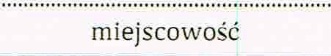 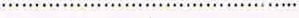 dataNazwisko i imionaImię i nazwisko ojcaImię i nazwisko matkiData i miejsce urodzeniaAdres zamieszkania